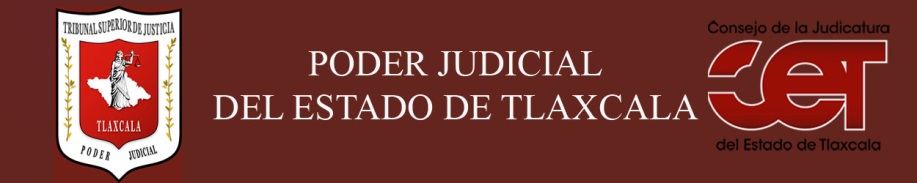 Formato público de Curriculum VitaeI.- DATOS GENERALES:I.- DATOS GENERALES:Nombre:Rita Torres PérezCargo en el Poder Judicial: Secretara ProyectistaÁrea de Adscripción: Tercera Ponencia de la Sala Civil-FamiliarFecha de Nacimiento: (cuando se requiera para ejercer el cargo) II.- PREPARACIÓN ACADÉMICA: II.- PREPARACIÓN ACADÉMICA: Último grado de estudios:Licenciatura en DerechoInstitución:Universidad Autónoma de TlaxcalaPeriodo:1993-1998Documento: Título ProfesionalTítulo Profesional: Licenciado en Derecho (8 de octubre de 1998)Cédula: 2788484Estudios Profesionales:Maestría en Derecho Constitucional y AmparoInstitución: Centro de Investigaciones Jurídico- Políticas (UAT)  Periodo: 2000-2002Documento: Constancia Cédula: III.- EXPERIENCIA LABORAL: a)  tres últimos empleosIII.- EXPERIENCIA LABORAL: a)  tres últimos empleosIII.- EXPERIENCIA LABORAL: a)  tres últimos empleos1Periodo (día/mes/año) a (día/mes/año):15/septiembre/1999Nombre de la Empresa:Nombre de la Empresa:Juris Dr. Hugo Morales Alanis, en su carácter de Asesor Jurídico del Gobernador del EstadoCargo o puesto desempeñado:Cargo o puesto desempeñado:Auxiliar JurídicoCampo de Experiencia:  Campo de Experiencia:  Administrativo y  legislativo2Periodo (día/mes/año) a (día/mes/año):Nombre de la Empresa:Nombre de la Empresa:Cargo o puesto desempeñado:Cargo o puesto desempeñado:Campo de Experiencia:  Campo de Experiencia:  3Periodo (día/mes/año) a (día/mes/año):Nombre de la Empresa:Nombre de la Empresa:Cargo o puesto desempeñado:Cargo o puesto desempeñado:Campo de Experiencia:  Campo de Experiencia:  IV.- EXPERIENCIA LABORAL: b)Últimos cargos en el Poder Judicial:IV.- EXPERIENCIA LABORAL: b)Últimos cargos en el Poder Judicial:IV.- EXPERIENCIA LABORAL: b)Últimos cargos en el Poder Judicial:Área de adscripciónPeriodo 1Proyectista de Juzgado 2006-20092Jefa de Departamento ( Dirección Jurídica)   2009-20183Secretaria Proyectista  (Tercera Ponencia de la Sala Civil-Familiar)2018 V.- INFORMACION COMPLEMENTARIA:Últimos cursos y/o conferencias y/o capacitaciones y/o diplomados, etc. (de al menos cinco cursos)V.- INFORMACION COMPLEMENTARIA:Últimos cursos y/o conferencias y/o capacitaciones y/o diplomados, etc. (de al menos cinco cursos)V.- INFORMACION COMPLEMENTARIA:Últimos cursos y/o conferencias y/o capacitaciones y/o diplomados, etc. (de al menos cinco cursos)V.- INFORMACION COMPLEMENTARIA:Últimos cursos y/o conferencias y/o capacitaciones y/o diplomados, etc. (de al menos cinco cursos)Nombre del PonenteInstitución que impartióFecha o periodo1Reunión sobre la Ley de Adopciones para el Estado de TlaxcalaGobierno del Estado y Sistema Estatal DIF Tlaxcala24 de septiembre de 20182Curso taller “Control de Convencionalidad”Tribunal Superior de Justicia del Estado de Tlaxcala27, 28 y 29 de agosto de 20183Conversatorio de Derechos   Humanos de niñas, niños y adolescentes.Tribunal Superior de Justicia del Estado de Tlaxcala15 de agosto de 20184Conferencia “Derechos Humanos de niñas, niños y adolescentes”Tribunal Superior de Justicia del Estado de Tlaxcala 15 de agosto de 20185Conferencia: Gobierno Abierto y Tribunales Abiertos Tribunal Superior de Justicia28 de junio de 2018VI.- Sanciones Administrativas Definitivas (dos ejercicios anteriores a la fecha):VI.- Sanciones Administrativas Definitivas (dos ejercicios anteriores a la fecha):VI.- Sanciones Administrativas Definitivas (dos ejercicios anteriores a la fecha):VI.- Sanciones Administrativas Definitivas (dos ejercicios anteriores a la fecha):SiNoEjercicioNota: Las sanciones definitivas se encuentran especificadas en la fracción  XVIII del artículo 63 de la Ley de Transparencia y Acceso a la Información Pública del Estado, publicadas en el sitio web oficial del Poder Judicial, en la sección de Transparencia.XXVII.- Fecha de actualización de la información proporcionada:VII.- Fecha de actualización de la información proporcionada:Santa Anita Huiloac, Apizaco, Tlaxcala, a 4 de octubre de 2018.Santa Anita Huiloac, Apizaco, Tlaxcala, a 4 de octubre de 2018.